Attività svolta A.S. 2022/23Nome e cognome del/della docente: Annalisa LiottaDisciplina insegnata: MatematicaLibro/i di testo in uso: La matematica a colori edizione gialla 3 e 4 volumeClasse e Sezione: 5IIndirizzo di studio: Servizi per la Sanità e l’Assistenza SocialeCompetenze Essere consapevoli dei formalismi matematici introdottiSaper tradurre situazioni riferite alla comune esperienza attraverso il linguaggio matematicoSaper utilizzare gli strumenti matematici appresi nei diversi problemi matematiciPisa                                   Firma prof.ssa Annalisa Liotta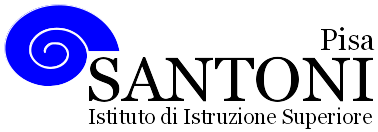 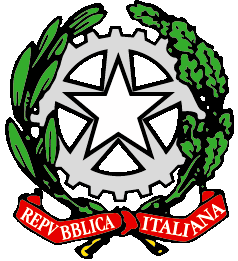 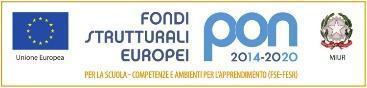 agraria agroalimentare agroindustria | chimica, materiali e biotecnologie | costruzioni, ambiente e territorio | sistema moda | servizi per la sanità e l'assistenza sociale | corso operatore del benessere | agenzia formativa Regione Toscana  IS0059 – ISO9001agraria agroalimentare agroindustria | chimica, materiali e biotecnologie | costruzioni, ambiente e territorio | sistema moda | servizi per la sanità e l'assistenza sociale | corso operatore del benessere | agenzia formativa Regione Toscana  IS0059 – ISO9001agraria agroalimentare agroindustria | chimica, materiali e biotecnologie | costruzioni, ambiente e territorio | sistema moda | servizi per la sanità e l'assistenza sociale | corso operatore del benessere | agenzia formativa Regione Toscana  IS0059 – ISO9001www.e-santoni.edu.ite-mail: piis003007@istruzione.itPEC: piis003007@pec.istruzione.itUdA1Le disequazioni numeriche lineari e di secondo grado intere e fratteConoscenzeAbilitàDefinizione di disequazioneMonotonia dell’addizioneDividere e moltiplicare una disequazione per un numero positivo e negativoDisequazioni equivalentiRappresentazione grafica delle soluzioni di una disequazione numerica: intervallo limitato, illimitato, chiuso, apertoRisoluzione di una disequazione numerica lineare interaProblemi con le disequazioni lineari intereSistemi di disequazioniStudio del segno del prodottoDisequazioni numeriche lineari fratte: forma normale e risoluzioneDisequazione numerica intera di secondo grado in forma normaleRisoluzione di una disequazione intera di secondo grado completa e incompleta già in forma normaleSaper definire una disequazione numerica lineare intera e frattaSaper rappresentare sulla retta reale gli intervalli limitati, illimitati, aperti e chiusiSaper modificare una disuguaglianza quando si moltiplicano entrambi i membri per un numero negativoSaper risolvere una disequazione lineare intera svolgendo tutti i calcoli algebriciSaper risolvere semplici problemi con l’ausilio delle disequazioni lineari intereSaper definire un sistema di disequazioni Saper risolvere e rappresentare graficamente le soluzioni di un sistema di disequazioni lineari intereSaper studiare il segno di un prodotto e di un rapporto tra due polinomi di primo gradoSaper risolvere semplici disequazioni intere di secondo grado a partire dalla forma canonicaObiettivi minimiSaper definire una disequazione numerica lineare intera e frattaSaper modificare una disuguaglianza quando si moltiplicano entrambi i membri per un numero negativoSaper risolvere una disequazione lineare intera semplice senza calcoli algebriciSaper studiare il segno di un prodotto e di un rapporto tra due polinomi di primo gradoSaper risolvere semplici disequazioni intere di secondo grado a partire dalla forma canonicaUdA2Le funzioniConoscenzeAbilitàDefinizione di FunzioneFunzioni numericheDominio di una funzioneCodominio di una funzioneIl piano cartesiano e grafico di una funzioneFunzione lineareFunzione della parabolaFunzione esponenzialeSaper definire una funzioneSaper stabilire quando una relazione è una funzioneSaper definire il dominio e codominio di una funzioneSaper riconoscere una funzione lineare, saper individuare il suo dominio, segno, intersezione con gli assi e saperla disegnare sul piano cartesianoSaper riconoscere la funzione parabolica, saper individuare il suo dominio, segno, intersezione con gli assi e saperla disegnareSaper riconoscere una funzione esponenziale, saper definire il suo dominio, segno, intersezione con gli assi,  e saperla disegnare.Obiettivi minimiSaper definire una funzioneSaper definire il dominio di una funzioneSaper riconoscere una funzione lineare, saper individuare il suo dominio e saperla disegnare sul piano cartesiano.Riconoscere la funzione della parabola, saper individuare il dominio e saperla disegnareUdA3Introduzione all’analisiConoscenzeAbilitàIntervalli limitati ed illimitatiIl simbolo di più e meno infinitoIntervalli illimitatiIntorni di un puntoClassificazione delle funzioni reali algebriche in intere e frazionarie, razionali ed irrazionaliDominio delle  funzioni razionali intere e fratte rStudio del segno delle diverse funzioni razionali intere e fratte di primo e secondo grado.Intersezione con gli assi di una retta, una parabola e di una funzione razionale frattaSaper riconoscere un intervallo limitato e saperlo scrivere nelle diverse formeSaper riconoscere un intervallo illimitato e saperlo scrivere nelle diverse formeSaper definire e rappresentare graficamente l’intorno di un puntoSaper classificare le funzioni reali algebricheSaper trovare il dominio delle funzioni razionali intere e fratte.Saper studiare il segno delle funzioni intere e fratte di primo e secondo grado Saper calcolare l’intersezione della retta, della parabola e di una funzione razionale fratta con gli assiObiettivi minimiSaper classificare le funzioni reali algebricheSaper trovare il dominio delle diverse funzioni razionali intere e fratte Saper studiare il segno delle diverse funzioni razionali intere e fratte di primo grado e la loro intersezione con gli assi.UdA4Proprietà delle funzioni realiConoscenze Abilità ImmagineCondizione di appartenenza di un punto ad una funzioneFunzioni crescenti e decrescentiFunzioni simmetricheSaper individuare l’immagine di un numero del dominio. Saper definire e riconoscere attraverso il grafico una funzione crescente e decrescenteSaper definire e riconoscere attraverso il grafico funzioni simmetricaObiettivi minimiSaper definire e riconoscere attraverso il grafico una funzione crescente e decrescentesaper individuare l’immagine di un punto nel dominioUdA5Limiti di funzioni realiConoscenze Abilità Introduzione al concetto di limite a partire dal grafico di una funzioneLimite destro e limite sinistroLimiti di funzioni elementari: limiti di una retta retta, limiti di una parabola, limiti di una funzione esponenziale crescente e decrescente.Algebra dei limitiLimiti di funzioni polinomialiLimiti di funzioni razionali fratteObiettivi minimiSaper individuare graficamente il limite di una funzioneSaper riconoscere graficamente un asintoto verticale e orizzontaleSaper calcolare il limite di funzioni polinomiali continue per x che tende ad un numero finito o infinito. Saper riconoscere una forma indeterminataSaper calcolare il limite di semplici funzioni razionali fratte, saper riconoscere e risolvere le forme indeterminate.obiettivi minimi:Saper riconoscere il limite di una funzione a partire dal suo grafico.Saper riconoscere graficamente gli asintoti verticali e orizzontali.Saper calcolare semplici limiti di funzioni razionali fratte.UdA6 Studio di una funzione razionale frattaDominioCodominioStudio del segnoIntersezione con gli assiAsintoto verticale ed orizzontaleObiettivi minimiSaper studiare una funzione razionale fratta algebrica con numeratore e denominatore di primo o secondo grado trovando: dominio, segno, intersezione con gli assi, asintoto orizzontale e verticale.Educazione civicaGli effetti del fumo sulle persone e sull’ambiente. Come lo sport aiuta i giovani a smettere di fumare.Saper essere un cittadino consapevole  e responsabile 